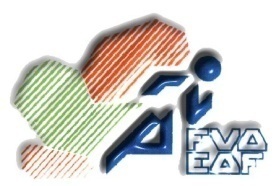 AREA DIRECCIÓN TÉCNICACIRCULAR Nº: 15/2014A las Federaciones TerritorialesA las atletas convocadasA sus entrenadoresCONCENTRACIÓN SECTOR DE FONDO Y MEDIO FONDOLa Federación Vasca de Atletismo a propuesta del Director Técnico D. Víctor Clemente Aguinaga y previo a los informes presentados por los responsables del sector de fondo y medio fondo Ricardo Jimenez Mangas y Pablo Mas molina organizará la siguiente concentración con atletas del sector:CONFIRMACIONES: Desde el día de publicación de la circular hasta el día 27 de marzo, de no estar confirmados para esta fecha se procederá a llamar a otros atletas.LUGAR: 	SegoviaFECHAS:               	Comienzo: Lunes 21 de abril, a la comida (13,45).            	Final: Viernes 25 de Abril tras el desayuno (10,00).DESPLAZAMIENTO:	En coches y/o furgonetas con salidas desde San Sebastián y Bilbao (se confirmará una vez se concreten los asistentes). ESTANCIA:	Hostal Venta Magullo.CONDICIONES DE ASISTENCIA PARA LOS ATLETASNo acudir lesionado o con alguna otra limitación que impida cumplir con los entrenamientos planteados.Respetar la dinámica de trabajo planteada (se adjunta).Abonar un tercio del costo de la asistencia (80 €)  ES74 3035 0083 26 0830093764ASISTENTES:Responsable de la Concentración: Ricardo Jimenez Mangas (También función de médico).Entrenador ayudante: Pendiente de confirmar Fisioterapeuta: Lorea AyalaAtletas invitados:ESQUEMA BASE  DE ENTRENAMIENTO CONCENTRACION DE SEGOVIA (21-25/IV/ 2.014)ESQUEMA BASE  DE ENTRENAMIENTO CONCENTRACION DE SEGOVIA (21-25/IV/ 2.014)												La Dirección TécnicaZUZENDARITZA TEKNIKOAREN ARLOAZIRKULAR ZENB.: 15/2014Lurralde FederazioentzatAtleta partaideentzatBere entrenatzaileentzatIRAUPEN ETA IRAUPEN ERTAINAREN SEKTOREAREN KONTZENTRAZIOAEuskadiko Atletismo Federazioak, Victor Clemente Aguinaga Zuzendari Teknikariaren proposamenari jarraiki eta Ricardo Jimenez Mangas zein Pablo Mas Molina iraupen hala nola iraupen ertainaren sektoreko arduradunek aurkeztu txostenen aldez aurretik antolatuko du ondorengo kontzentrazioa sektoreko atletekin:EGIAZTAPENAK: Zirkularra argitaratzen den egunetik martxoaren 27ra arte, data horretarako egiaztatu ezean beste atleta batzuei deituko zaie.TOKIA: 	SegoviaDATAK:               	Hasiera: Astelehena, apirilak 21, bazkarian (13,45).            	Amaiera: Ostirala, apirilak 25, gosaldu ondoren (10,00).LEKUALDATZEA:	Autoz eta/edo furgonetaz irteerak Donostiatik eta Bilbotik izanik (bertaratuak zehaztean egiaztatuko da). EGONALDIA:	Magullo Ostatua.ATLETEN PARTAIDETZARAKO BALDINTZAKLesionatuta edota dagozkion entrenamenduak betetzea eragotziko duen bestelako arazoagatik mugatuta ez bertaratzea.Planteatu lan dinamika errespetatzea (atxikita).Bertaratze kostuaren herena abonatzea (80 €)  ES74 3035 0083 26 0830093764BERTARATUAK:Kontzentrazioaren arduradunak: Ricardo Jimenez Mangas (Halaber mediku funtzioa).Entrenatzaile laguntzailea: Egiaztatzeko zain Fisioterapeuta: Lorea AyalaAtleta gonbidatuak:ENTRENAMENDUAREN ESKEMA OINARRIA SEGOVIAKO KONTZENTRAZIOA (2014 /IV/21-25)ENTRENAMENDUAREN ESKEMA OINARRIA SEGOVIAKO KONTZENTRAZIOA (2014 /IV / 21-25)												Zuzendaritza TeknikoaNombre y apellidosclubCHAKIB LACHGARATLETICO SAN SEBASTIANEKAITZ GONZALEZ FERNANDEZC.A. BARAKALDOENEKO AGIRREZABAL TELLERIATXINDOKI A.T.YOUSSET DENNIATLETISMO SANTURTZIYERAY VARELA AMORALOÑA MENDIIVAN FERNANDEZ ANAYAATLETISMO BIKILA YOUSSET FATHIUNIV. PAIS VASCOUNAI ARROYO CABEZATOLOSA C.F.DAVID GARCIA GILDURANGO KIROL MASTERSTAMARA PEREZ PEROSANZSUPER AMARA BATSARA VILLASANTE DE LA FUENTESUPER AMARA BATIRAIA GARCIA ETXEBARRIAATLETISMO SANTUTXUELENA SILVESTRE SORIANOATLETICO SAN SEBASTIANAINHOA SANZ RODRIGUEZGOIERRI GARAIAPENELOPE BAÑOS GIMENEZATLETICO SAN SEBASTIANTRIHAS GEBRE AUNOONATLETISMO SANTUTXULUNES 21MARTES 22MIÉRCOLES  23JUEVES  24VIERNES  25M)LLEGADA A COMER(13,30-14,00)M) Calent.()  + CC I (40-) + T.C. + 8x80 + C.C.10’ (Escenario natural)M) Calent.() + T.C. + CCII (40’) ó Carrera alterna ó Fartlek (6-(6-5-5-4-4-3-3-2-2-1-1)+ C.C.10’(Escenario natural)M) Calent.() + CC I-II (30-60’) + T.C. + 8x80 + C.C.10’ (Escenario natural)DESPEDIDATRAS DESAYUNOT) Calent.() + CCI-II  (40-) + T.C. + 8x80 (Escenario natural)T) Calent.() + T.C.+ Frac. tipo RRL ó  RRC (Rep.: 2.000...400)+ C.C.10’  PISTADESCANSOT) Calent.() + T.C. + Frac. Tipo VMA (100...500) ó CAP. LACT. (300…800)  + C.C.10’ RLPISTAIzena eta abizenakklubaCHAKIB LACHGARATLETICO SAN SEBASTIANEKAITZ GONZALEZ FERNANDEZC.A. BARAKALDOENEKO AGIRREZABAL TELLERIATXINDOKI A.T.YOUSSET DENNIATLETISMO SANTURTZIYERAY VARELA AMORALOÑA MENDIIVAN FERNANDEZ ANAYAATLETISMO BIKILA YOUSSET FATHIUNIV. PAIS VASCOUNAI ARROYO CABEZATOLOSA C.F.DAVID GARCIA GILDURANGO KIROL MASTERSTAMARA PEREZ PEROSANZSUPER AMARA BATSARA VILLASANTE DE LA FUENTESUPER AMARA BATIRAIA GARCIA ETXEBARRIAATLETISMO SANTUTXUELENA SILVESTRE SORIANOATLETICO SAN SEBASTIANAINHOA SANZ RODRIGUEZGOIERRI GARAIAPENELOPE BAÑOS GIMENEZATLETICO SAN SEBASTIANTRIHAS GEBRE AUNOONATLETISMO SANTUTXUASTELEHENA 21ASTEARTEA 22ASTEAZKENA 23OSTEGUNA  24OSTIRALA  25M)IRISTEAN BAZKARIA(13,30-14,00)M) Berok.()  + CC I (40-) + T.C. + 8x80 + C.C.10’ (Agertoki naturala)M) Berok. () + T.C. + CCII (40’) edo Lasterketa txandakakoa edo Fartlek (6-(6-5-5-4-4-3-3-2-2-1-1)+ C.C.10’(Agertoki naturala)M) Berok.() + CC I-II (30-60’) + T.C. + 8x80 + C.C.10’ (Agertoki naturala)AGURRA GOSALDU ONDORENT) Berok.() + CCI-II  (40-) + T.C. + 8x80 (Agertoki naturala)T) Berok.() + T.C.+ Frak. mota RRL edo RRC (Errep.: 2.000...400)+ C.C.10’  PISTAATSEDENALDIAT) Berok. () + T.C. + Frak. mota VMA (100...500) edo CAP. LACT. (300…800)  + C.C.10’ RLPISTA